Planning and Development (Technical Amendment—Casey) Plan Variation 2012 (No 5)Notifiable instrument NI2012—476Technical Amendment No 2012—33made under thePlanning and Development Act 2007, section 89 (Making technical amendments) s96 (land ceases to be in future urban area)This plan variation commences on the day after it is notified.Variation No 2012—33 to the Territory Plan has been approved by the Planning and Land Authority.Variation to the Territory PlanThe Territory Plan map is varied as indicated in Annexure A to identify the zones that apply to the land ceasing to be in a future urban area.Variation to the Precinct CodeThe Casey Precinct Code is proposed to be varied by substituting the existing index map and map 2 with the new maps at Annexure B to incorporate ongoing block specific provisions for the area.Ben PontonDelegate of ACT Planning and Land Authority7 September 2012 THIS IS PAGE ONE OF ANNEXURE A TO NOTIFIABLE INSTRUMENT NI2012–476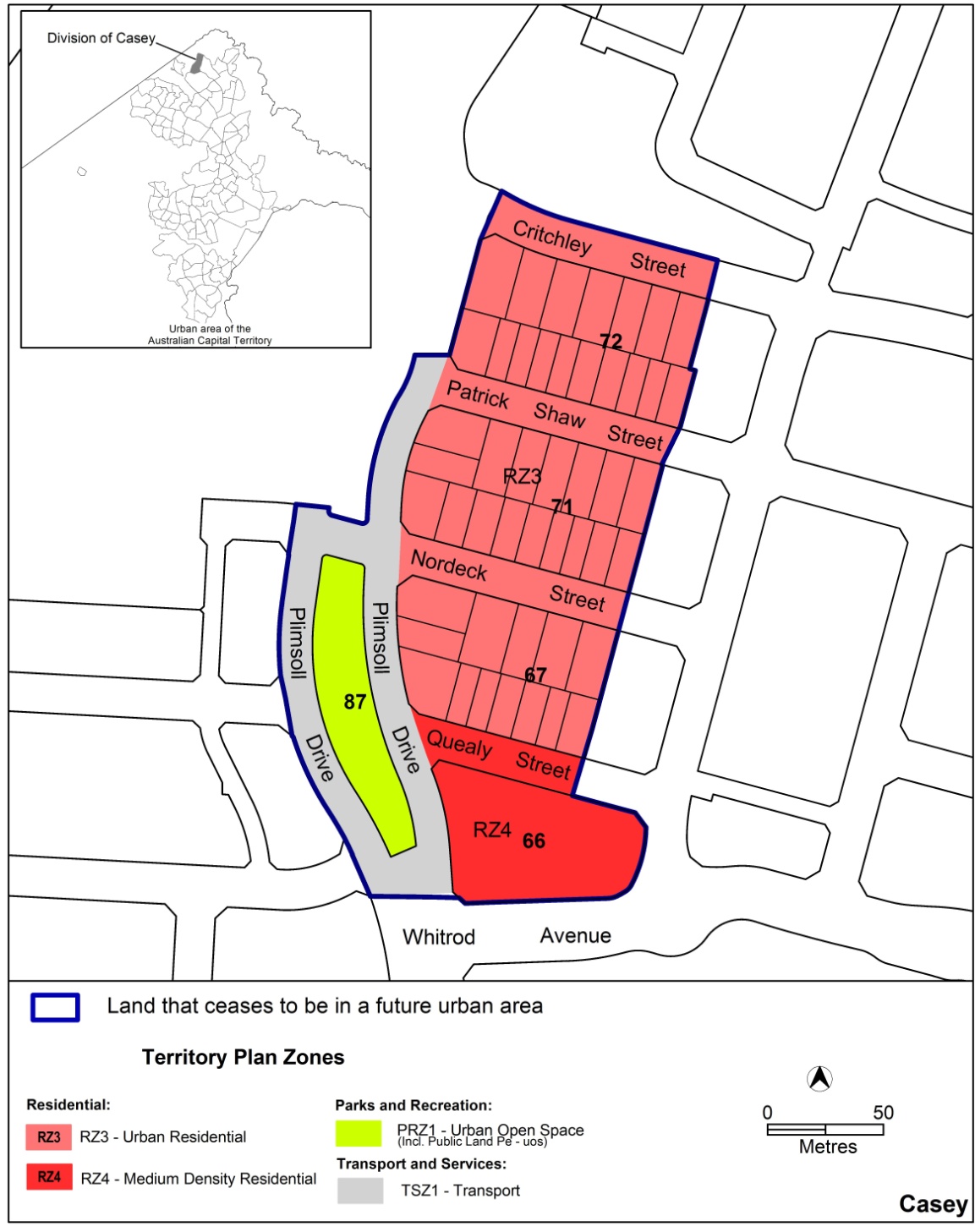 	Ben Ponton	Delegate of ACT Planning and Land Authority 	7 September 2012THIS IS PAGE ONE OF ANNEXURE B TO NOTIFIABLE INSTRUMENT NI2012–476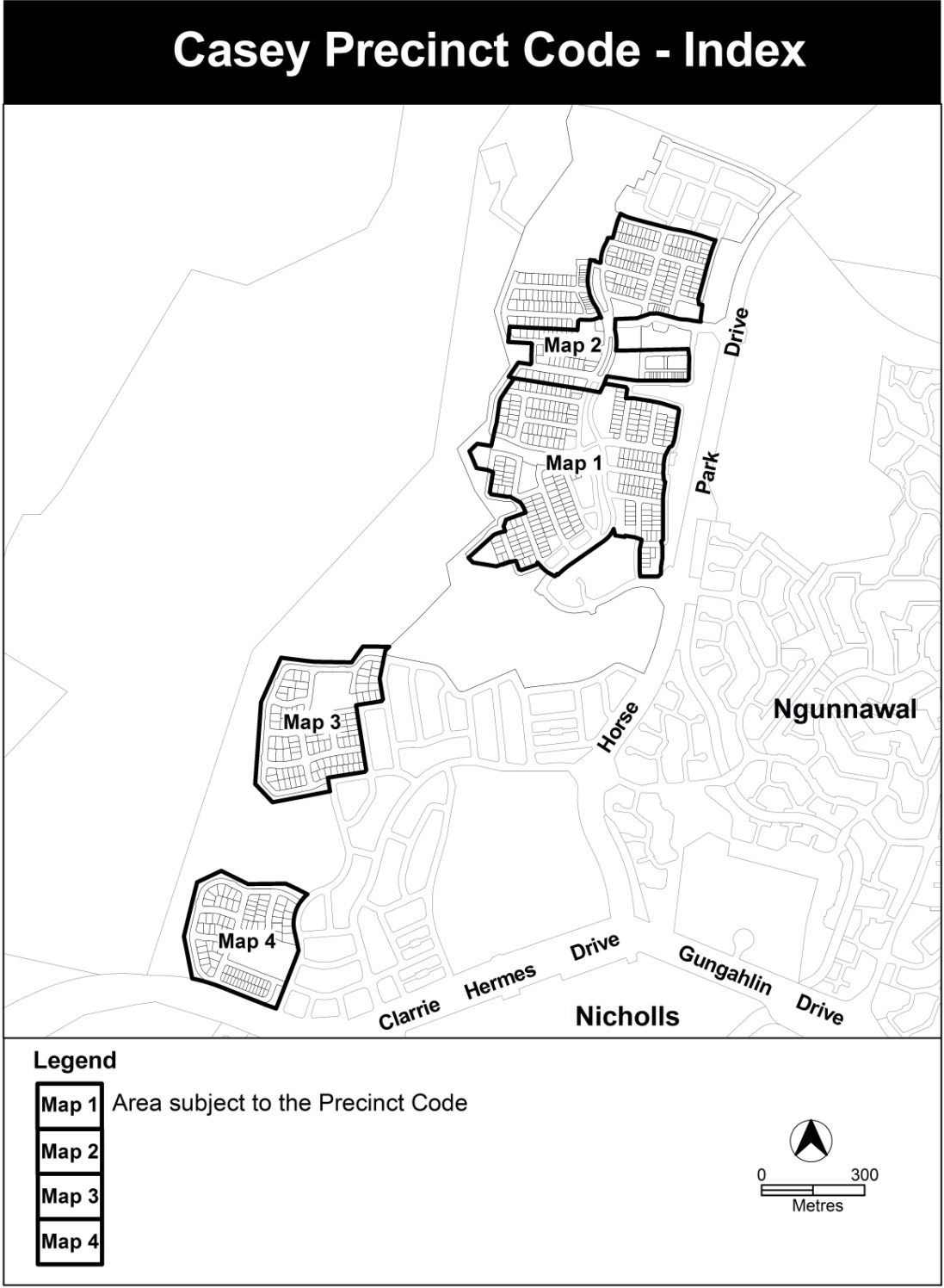 	Ben Ponton	Delegate of ACT Planning and Land Authority 	7 September 2012THIS IS PAGE TWO OF ANNEXURE B TO NOTIFIABLE INSTRUMENT NI2012–476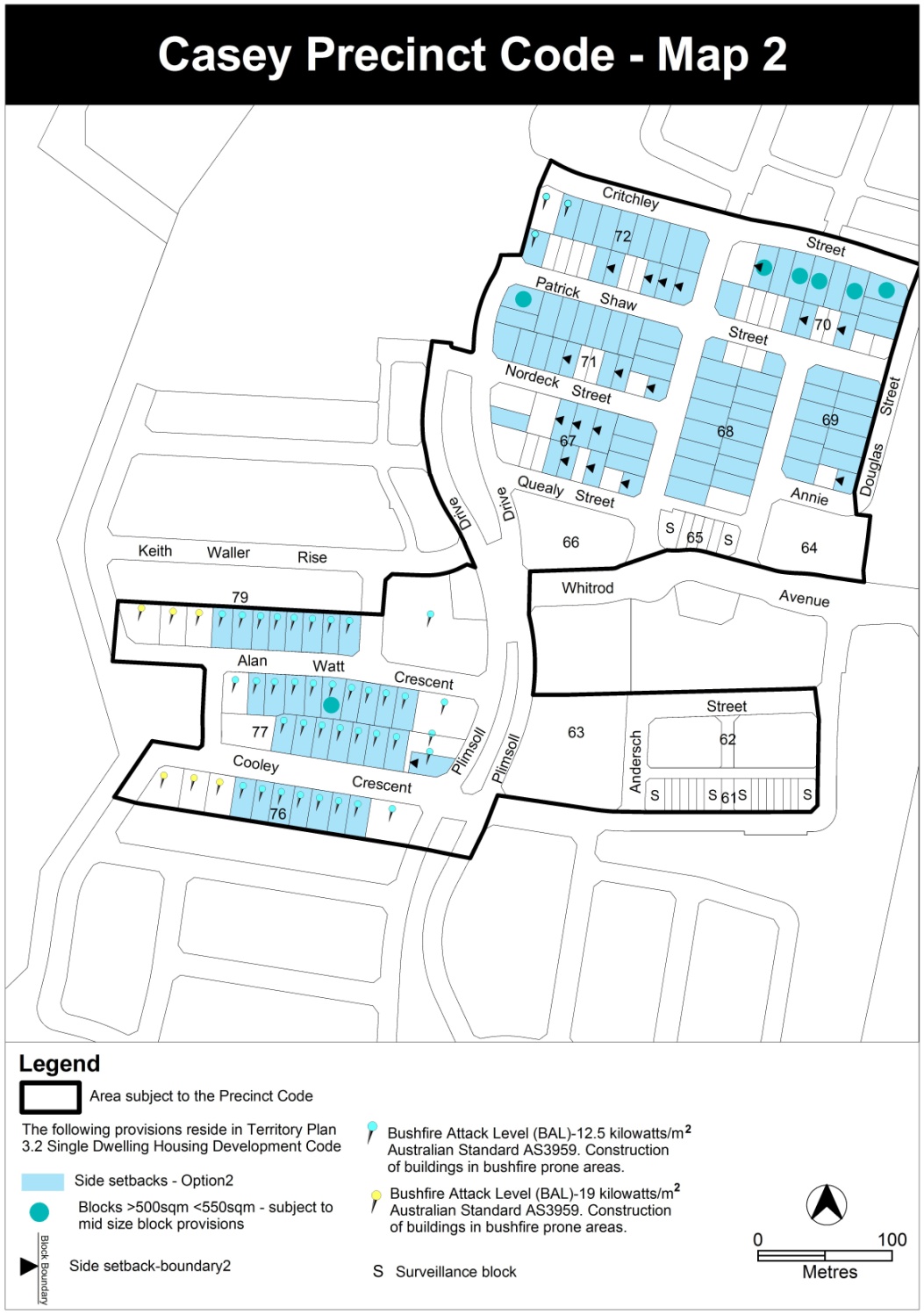 	Ben Ponton	Delegate of ACT Planning and Land Authority 	7 September 2012